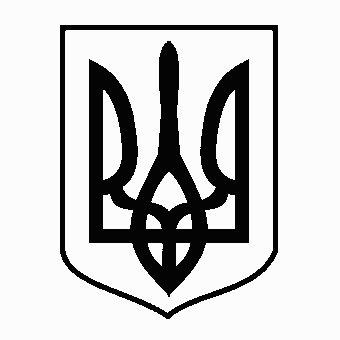 У К Р А Ї Н АЖовківська міська радаЛьвівського району Львівської області21-ша сесія VIII- го демократичного скликанняРІШЕННЯвід 23.12.2021р.   № 30                                                                           м. ЖовкваПро зміну юридичної  адреси Малопередримихівського закладузагальної середньої освіти І-ІІ ступеня Жовківської міської ради Львівського району Львівської області, внесення змін до статутута затвердження в новій редакції  Відповідно до ст.53 Конституції України, Бюджетного кодексу, Закону України «Про освіту»,  керуючись ст. 26, 32 Закону України «Про місцеве самоврядування в Україні», ст. ст. 33, 37 Закону України «Про повну загальну середню освіту», з метою приведення у відповідність юридичної адреси Малопередримихівського закладу загальної середньої освіти І-ІІ ступеня  Жовківської міської ради Львівського району Львівської області, враховуючи висновки постійної комісії з питань охорони здоров’я, освіти, науки, культури, мови, прав національних меншин, міжнародного співробітництва, інформаційної політики, молоді, спорту, туризму та соціального захисту населення,  Жовківська міська рада В И Р І Ш И Л А:1. Внести зміни у юридичну адресу та місцезнаходження Малопередримихівського закладу загальної середньої освіти І-ІІ ступеня  Жовківської міської ради Львівського району Львівської області  ЄДРПОУ 22356795 та визначити місцезнаходження: Україна, 80360 Львівська область, Львівський район, село Малі Передримихи, вулиця Миру, будинок 18.2. Затвердити статут Малопередримихівського закладу загальної середньої освіти І-ІІ ступеня Жовківської міської ради Львівського району Львівської області в новій редакції, що додається.3. Директору Малопередримихівського закладу загальної середньої освіти І-ІІ ступеня Жовківської міської ради Львівського району Львівської області Хмельнюк Галині Михайлівні забезпечити державну реєстрацію змін до відомостей, що містяться в Єдиному державному реєстрі юридичних осіб, фізичних осіб-підприємців та громадських формувань.4. Контроль за виконанням рішення покласти на постійну комісію з питань охорони здоров’я, освіти, науки, культури, мови, прав національних меншин, міжнародного співробітництва, інформаційної політики, молоді, спорту, туризму та соціального захисту населення (Чурій І.С.)           Міський голова                                                    Олег ВОЛЬСЬКИЙ 